BÀI 4: GIỚI THIỆU SÚNG TIỂU LIÊN AK VÀ SÚNG TRƯỜNG CKCI. SÚNG TIỂU LIÊN AK1. Tác dụng, tính năng chiến đấu.Súng Tiểu liên AK do Liên Xô sản xuất đầu tiên. AK viết tắt của Atomat Kalashnicov (súng Kalashnicov tự động), do Kalasnicov chế tạo năm 1947, còn gọi là súng AK 47, AK thường hay AK cỡ 7,62 mm.Sau này có một số súng được cải tiến như: AKM, AKMS, và nhiều phiên bản khác.- Súng AK trang bị cho từng người dùng để tiêu diệt sinh lực địch. Súng có lê để đánh gần.- Súng dùng đạn cỡ 7,62 mm x 39 mm kiểu 1943 do Liên Xô chế tạo hoặc kiểu 1956 do Trung Quốc chế tạo. Súng dùng chung đạn với các loại súng: Súng trường CKC, K63, trung liên RPD, RPK.- Tầm bắn ghi trên thước ngắm : 800m, AK cải tiến là 1000m.- Tầm bắn hiệu qủa: 400; hỏa lực tập trung: 800 m; bắn máy bay, quân nhảy dù : 500m- Tầm bắn thẳng: Mục tiêu cao 0.5m là 350m, mục tiêu cao 1.5m là 525m- Tốc độ của đầu đạn: AK:710m/s; AK cải tiến:715m/s- Tốc độ bắn chiến đấu: phát một: 40phát/phút, liên thanh: 100phát/phút.- Trọng lượng của súng là 3,8kg, AKM : 3,1kg, AKMS : 3,3kg.- Hộp tiếp đạn chứa 30 viên nặng 0,5 kg2. Cấu tạo của súng.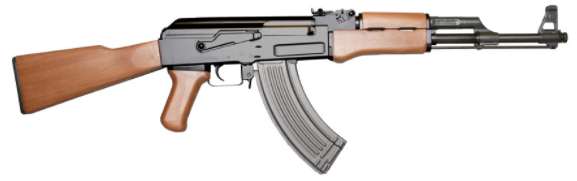 Súng tiểu liên AK gồm có 11 bộ phận chínha. Nòng súng: Để định hướng bay cho đầu đạn...b. Bộ phận ngắm: Để ngắm bắn vào các mục tiêu ở cự ly khác nhau.c. Hộp khóa nòng và nắp hộp khóa nòng.d. Bệ khóa nòng và thoi đẩy.e. Khóa nòng.f. Bộ phận cò.g. Bộ phận đẩy về.h. Ống dẫn thoi đẩy và ốp lót tay.i. Báng súng và tay cầm.k. Hộp tiếp đạn.l. Lê3. Cấu tạo của đạn.Đạn K56 có 4 bộ phận:1.Đầu đạn.2. Vỏ đạn.3. Thuốc phóng4.Hạt lửa.4. Sơ lược chuyển động của súng khi bắn- Gạt cần định cách bắn về vị trí bắn, kéo tay khéo BKN về sau, buông ra để lên đạn.- Bóp cò, búa đạp vào kim hỏa, kim hỏa chọc vào hạt lửa, đạn nổ đẩy đầu đạn vào nòng súng.- Khi đầu đạn qua lỗ trích khí thuốc, một phần khí thuốc phụt qua lỗ truyền khí thuốc đập vào mặt thoi đẩy đẩy bệ khóa nòng và khóa nòng lùi, hất vỏ đạn ra ngoài.- Khi bệ khoá nòng lùi hết cỡ, bộ phận đẩy về giãn ra đẩy bệ khoá nòng và khoá nòng tiến, đưa viên đạn tiếp theo vào buồng đạn.